ЛЕКЦИЯ № 2Онтогенез, периодизация онтогенеза.Основные закономерности роста и развития организма человека.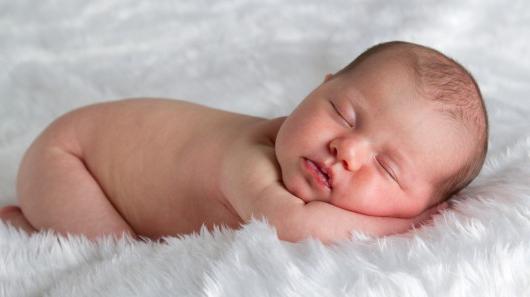 1. Онтогенез. Периодизация онтогенеза.Онтогенез - (от греч. óntos —сущее и genesis - происхождение), индивидуальное развитие организма, совокупность последовательных морфологических, физиологических и биохимических преобразований, претерпеваемых организмом от момента его зарождения до конца жизни. В онтогенезе человека выделяют два периода: до рождения(внутриутробный, пренатальный ); после рождения(внеутробный, постнатальный)Таблица – Периодизация онтогенезаПренатальный периодПренатальный период продолжается от момента образования зиготы до начала родовой деятельности. Обычно он соответствует продолжительности доношенной беременности и составляет 9 календарных месяцев, или 10 лунных месяцев, или 40 недель, или 280 дней.Зародышем (эмбрионом) называется развивающийся организм в первые 2 месяца внутриутробной жизни. С 3 же месяца он называется плодом.Постнатальный периодПостнатальный период-период от рождения до смерти. У человека постнатальный период условно разделяют на 12 периодов (возрастная периодизация).Задание! Используя теоретический материал заполнить таблицуТеоретический материалНоворожденный - происходит вскармливание ребенка молозивом (незрелым молоком) в течение 10 дней. На размеры тела новорожденных влияют многие факторы - порядковый номер беременности и родов, возраст и размеры тела родителей, здоровье, питание, условия труда и быта беременных и так далее. Благоприятные социальные условия способствуют более высокому весу при рождении.Грудной возраст - После 10 дней - переход к питанию зрелым молоком (до 4-6 месяцев). В этот период - наибольшая интенсивность роста по сравнению с периодами внутриутробной жизни: к году длина тела увеличивается почти в *1,5 раза, а вес тела * 3 раза. На 1м году жизни ребенок учится держать голову, поворачиваться на бок, стоять на четвереньках, сидеть, ползать, ходить. С 6 месяцев начинается прорезывание зубов. К году ребенок обычно может ходить без поддержки.Раннее детство - темпы роста заметно снижаются. На 2-3 году жизни заканчивается прорезывание молочных зубов. Ребенок интенсивно овладевает речевыми и двигательными навыками.Первое детство - Формируется характерный «детский» тип пропорций: большая голова, крупное цилиндрической формы туловище, относительно небольшие конечности, выступающий живот, не сформировавшиеся еще изгибы позвоночника. от 1 до 7 лет называют периодом нейтрального детства, так как мальчики и девочки почти не отличаются друг от друга по размерам и форме тела. С 6 лет начинается прорезывание постоянные зубов. К 7 годам - критический период в развитии нервной системы (подготовка и начало обучения).Второе детство (препубертатная стадия). В этот период выявляются половые различия в размерах и форме тела, а также начинается ускоренный рост в длину. К 12-13 годам заканчивается смена зубов (с молочных на постоянные). Усиление секреции половых гормонов вызывает появление вторичных половых признаков (характер оволосения, пропорции тела, распределение жировой ткани). У мальчиков в этот период процесс полового созревания значительно менее выражен, т.к. созревание у девочек начинается в среднем на 1-2 года раньше.Пубертатная стадия охватывает период от 11 лет у девочек и 13 лет у мальчиков до 18-19 лет. Включает подростковый и отчасти юношеский возраст. Происходит перестройка и созревание всех функциональных систем организма. Повышение чувствительности половых желез к действию гонадотропных гормонов мозга приводит к резкому увеличению секреции половых гормонов. Это вызывает многообразные изменения в организме. Скачкообразное увеличение роста (до 11-12 см в год). Особенно быстро растут мальчики в 13 -14 лет.Окончательно формируются половые различия в строении и форме тела: у мальчиков происходит быстрое нарастание мышечной массы, развиваются силовые качества, а у девочек увеличивается жироотложение. Под влиянием половых гормонов (тестостерон, эстрогены) подкожный жир – у юношей концентрируется в верхней части тела туловища и плеч, а у девушек – в нижней части туловища и на бедрах. Важный показатель полового созревания – менархе у девочек (около 13 лет) и поллюции у мальчиков (14-15 лет). На данном этапе развития на основе биологических изменений происходят важнейшие процессы психического и интеллектуального созревания.Юношеский возраст - заканчиваются процессы роста и формирования организма. К 18-20 годам устанавливаются овуляционные циклы у женщин, суточные ритмы секреции тестостерона и выработка половых продуктов у мужчин. Организм готов к выполнению репродуктивной функции.Зрелый возраст - форма и строение тела изменяются. До 30 лет незначительно продолжает расти позвоночник. функциональная активность организма планомерно снижается. В 30-50 лет длина тела остается постоянной, затем начинает уменьшаться; увеличиваются поперечные размеры тела, нарастает вес тела. Затухает репродуктивная функция (климакс)Пожилой возраст – ухудшение здоровья, снижение умственных функций, нетрудоспособность. Человек прекращает работать (пенсия).Старческий возраст - процесс постепенной деградации частей и систем тела. Долгожители – люди в возрасте 90 лет и старше.2. Основные закономерности роста и развития организма человека.Рост и развитие — важнейшие процессы, обусловливающие морфологические и функциональные изменения организма в восходящей фазе онтогенеза. Рост - количественное увеличение биомассы организма за счет увеличения размеров и массы отдельных его клеток благодаря их делению.Развитие  - это качественные преобразования в многоклеточном организме, которые протекают за счет дифференцировочных процессов (увеличения разнообразия клеточных структур) и приводят к качественным и количественным изменениям функций организма. Закономерности роста и развития:Необратимость. Человек не может вернуться к тем особенностям строения, которые были у него в детстве или младенчестве. Постепенность. Человек в своем развитии проходит ряд этапов, совершающих последовательно один за другим. Пропустить какой-либо из этапов при нормальном развитии организм не может. Так, прежде чем прорежутся постоянные зубы, у человека должны появиться, а затем через определенное время выпасть молочные зубы.Гетерохронность - изменение пропорций тела с возрастом.  (от греч. — другой, — время) — рост и развитие все органов и физиологических систем организма детей и подростков происходит гетерохронно (то есть не одновременно и неравномерно). Гармоничность развития характеризуется тем, что на каждом возрастном этапе онтогенеза функциональные возможности организма детей и подростков соответствуют требованиям, предъявляемым к ним со стороны окружающей среды.Тема 2. Индивидуальные типологические особенности организма человека.1. Физическое развитие как критерий здоровья. Оценка физического развития. Роль наследственных и средовых факторов в контроле над ростом. Понятие об акселерации и ретардации.2. Понятие «конституция». Конституциональные признаки. Соматотип. Конституциональные схемы. Практическое значение учения о конституции.3. Аномалии индивидуального развития. Типы врожденных пороков развития. Причины и профилактика врожденных пороков развития. Недоношенные дети и проблемы дефектологии.1. Физическое развитие как критерий здоровья. Оценка физического развития. Роль наследственных и средовых факторов в контроле над ростом. Понятие об акселерации и ретардации.Физическое развитие - естественный процесс возрастного изменения морфологических и функциональных свойств организма человека в течение его жизни. Термин «физическое развитие» употребляется в двух значениях:1) как процесс, происходящий в организме человека в ходе естественного возрастного развития и под воздействием средств физической культуры;2) как состояние, т.е. как комплекс признаков, характеризующих морфофункциональное состояние организма, уровень развития физических качеств, необходимых для жизнедеятельности организма.Особенности физического развития определяются с помощью антропометрии.Антропометрические показатели - это комплекс морфологических и функциональных данных, характеризующих возрастные и половые особенности физического развития.Выделяют следующие антропометрические показатели:- соматометрические; рост, масса тела, окружности тела, диаметры тела- физиометрические; экскурсия грудной клетки, показатель жизненной ёмкости лёгких (ЖЕЛ), показатель силы сжатия кисти, показатель становой силы, функциональной работоспособности.- соматоскопические (наружный осмотр тела) включает изучение состояния кожи, видимых слизистых оболочек, мышечной, костной систем, степени полового созревания.Для комплексной оценки физического развития применяют следующие методы оценки:- ориентировочные методы оценки (показатели антропометрических индексов),- методы сравнения результатов антропометрических измерений со стандартными величинами данного пола и возраста (метод сигмальных отклонений,- метод оценки с помощью таблиц-шкал регрессии, центильный метод оценки).Наследственность - свойство живых существ и клеток организма передавать свои признаки(анатомо-физиологические особенности) потомкам. Рост и развитие ребенка зависят от полученных наследственных задатков, однако велика роль и окружающей среды. Принято различать благоприятную и неблагоприятную (или отягощенную) наследственность. Задатки, обеспечивающие гармоничное развитие способностей и личности ребенка, относятся к благоприятной наследственности. Отягощенная наследственность не всегда может обеспечить нормальное развитие ребенка даже в хорошей среде воспитания. Обычно она является причиной аномалий (отклонений от нормы) и даже уродств, а в ряде случаев и причиной длительной болезни и смерти. Однако наследственность, особенно неблагоприятную, не следует считать чем-то неизбежным. В некоторых случаях она поддается коррекции и управлению. Своевременное выявление у детей унаследованных признаков позволяет направить одних детей в спецшколы для одаренных, других – во вспомогательные школы.Человек, как и все живые организмы, существует в определенных условиях окружающей среды. Среда человека, или экосистема, включает:Естественные биологические факторы( все живое , что окружает человека, -микробы, животные, птицы, насекомые, растения и т.д.)Естественные абиотические факторы( химический состав и физическое состояние воды, почвы, метеофакторы)Искусственные факторы, связанные с производственной деятельностью человека(загрязнение воды, почвы, воздуха, продуктов питания вредными химическими и биологическими веществами, шум, вибрация, электромагнитное поле)Для человека важную роль социальные факторы( материальное положение, состояние жилища, одежда, производственные помещения), способствующие развитию многих заболеваний(простудных и др.)Под акселерацией развития (от латинского acceleratio - ускорение) понимают ускорение ростовых процессов, более раннее созревание организма, достижение к периоду зрелости больших размеров.В настоящее время термин "акселерация" употребляется в основном в двух значениях: акселерация внутригрупповая и эпохальная. Под внутригрупповой акселерацией понимают ускорение физического развития отдельных детей и подростков в определенных возрастных группах. Эпохальная акселерация обозначает ускорение физического развития современных детей и подростков в сравнении с предшествующими поколениями.Главные проявления акселерации следующие:Длина тела и вес ребёнка при рождении большие, чем в предыдущие годы.Ускорение развития грудных детейУскорение роста у детей школьного возраста.Более раннее завершение роста и т.д.Причины акселерации:- миграция населения;- смешанные браки;- сменившиеся биологические ритмы жизни;- изменение особенностей питания - гипервитаминозы (избыточное поступление в организм витаминов и ускорение биохимических процессов);- сменившийся температурный режим в жилых помещениях ;- урбанизация - наследственные механизмы.Ретардация развития — задержка физического развития и формирования функциональных систем организма детей и подростков.2. Понятие «конституция». Конституциональные признаки. Соматотип. Конституциональные схемы. Практическое значение учения о конституции.Конституция человека -совокупность гено- и фенотипических свойств и особенностей(морфологических, биохимических, психологических, функциональных) организма, относительно устойчивых, складывающихся в определенных природных и социальных условиях, обеспечивающих возможности его защитных приспособлений и определяющих своеобразие реакций на действие раздражителя.Конституциональные признаки рассматриваются как комплекс, т. е. характеризуются функциональным единством. В этот комплекс следует включать:• морфологические характеристики организма (телосложение);• физиологические показатели;• психические свойства личности.Разработке конституциональных схем посвящена работа огромного числа антропологов, медиков и психологов. Среди них Г. Виола, Л. Мануврие, К. Сиго, И.Б. Галант, В.Г. Штефко и А.Д. Островский, Э.Кречмер, ,У. Шелдон, Б. Хит и Л. Картер, В.П. Чтецов, М.И. Уткина и многие другие.Конституциональная схема представляет своеобразную систему координат (из 2-х, 3-х и более осей изменчивости), в которой должны найти свое место прежде всего наиболее типичные (нормальные) из возможных вариантов сочетания признаков.Соматическая конституция — особенности телосложения.Соматотип — тип телосложения — определяемый на основании антропометрических измерений (соматотипировании), генотипически обусловленный, конституционный тип, характеризующийся уровнем и особенностью обмена веществ (преимущественным развитием мышечной, жировой или костной ткани), склонностью к определенным заболеваниям, а также психофизиологическими отличиями.Конституциональная схема Гиппократа. Различал конституцию плохую и хорошую, сильную и слабую, сухую и влажную, упругую и вялую.Конституциональная схема Павлова. В основе которой лежит характер нервных процессов возбуждения и торможения. В зависимости от особенностей высшей нервной деятельности он выделил такие конституциональные типы: -сильный, уравновешенный, возбудимый (холерик по Гиппократу); - сильный, уравновешенный, подвижный (сангвиник по Гиппократу); - сильный, уравновешенный, спокойный (флегматик по Гиппократу); - слабый (меланхолик по Гиппократу).Конституциональная схема Черноруцкого. На основе изучения расположения органов, их формы, особенностей метаболизма предложил различать три типа конституции: астенический, нормостенический и гиперстенический. У астеников обычно более длинные лёгкие, малое сердце, пониженное артериальное давление, высокий обмен веществ, повышенные функции гипофиза, щитовидной и половых желёз, пониженная функция надпочечников, склонность к смещению органов вниз. Для гиперстениковхарактерно высокое стояние диафрагмы, горизонтальное расположение сердца, короткие, но широкие лёгкие, гиперсекреция надпочечников, повышенное кровяное давление, высокое содержание в крови гемоглобина и эритроцитов. У нормостеников все показатели колеблются в пределах средних величин.Конституциональная схема Штефко-Островского предложили схему конституциональной диагностики для детей. Авторы выделили пять нормальных типов: астеноидный, дигестивный, торакальный, мышечный, абдоминальный. В основу этой конституциональной схемы положены жироотложение, степень развития мускулатуры и форма грудной клетки. Схема применима как для мальчиков, так и для девочек.Практическое значение учения о конституции. К настоящему времени накоплено большое число клинических наблюдений, указывающих на определенное соотношение между конституциональными особенностями организма, возникновением и течением некоторых заболеваний. Подчеркивается значение конституциональных факторов в хирургической практике. Выявление типологических особенностей больных имеет важное значение для выбора метода обезболивания при операциях, дозы наркотиков. Важно учитывать тип конституции для профилактики многих заболеваний, а ее своевременное проведение может предупредить развитие болезни. Учение о конституции человека приобретает практическое значение и для решении вопросов спортивной медицины.ПериодыПериодыФазыВозрастной интервалПренатальныйНачальный(предимплантационный)1-я неделяПренатальныйЭмбриональный2–8-ая неделиПренатальныйФетальныйс 9 недели до рожденияПостнатальныйНоворожденный1–10 сутПостнатальныйГрудной11 сут–1 годПостнатальныйДетствоРаннее1–3 годаПостнатальныйДетствоПервое4–7 летПостнатальныйДетствоВторое8–12 лет – мальчики8–11 лет - девочкиПостнатальныйПодростковый13–16 лет – мальчики12–15 лет - девочкиПостнатальныйЮношеский17 – 21 год – юноши16 – 20 лет - девушкиПостнатальныйЗрелостьПервая22 – 35 лет мужчины21 – 35 лет женщиныПостнатальныйЗрелостьВторая36 – 60 лет мужчины35 – 55 лет женщиныПостнатальныйПожилой61 –75 лет мужчины56 – 75 лет женщиныПостнатальныйСтарческий75 – 90 лет оба полаПостнатальныйДолгожительство90 лет и более, оба полаПериодВозрастной интервалХарактеристика периодаНоворожденныйОт 0 до 10 днейПроисходит вскармливание ребенка молозивом (незрелым молоком) в течение 10 дней.  Размеры тела в этот период зависят от:поядкового номера беременности и родов;возраста и размеров тела родителей;здоровья, питания условий труда и быта беременных и так далее.Благоприятные социальные условия способствуют более высокому весу при рождении.Грудной возраст От 10 дней до 1 годаПереход к питанию зрелым молоком (до 4-6 месяцев). В этот период - наибольшая интенсивность роста по сравнению с периодами внутриутробной жизни: к году длина тела увеличивается почти в 1,5 раза, а вес тела в 3 раза. На 1м году жизни ребенок учится держать голову, поворачиваться на бок, стоять на четвереньках, сидеть, ползать, ходить. С 6 месяцев начинается прорезывание зубов. К году ребенок обычно может ходить без поддержки.Раннее детство 1–3 годаТемпы роста заметно снижаются. На 2-3 году жизни заканчивается прорезывание молочных зубов. Ребенок интенсивно овладевает речевыми и двигательными навыками.Первое детство4–7 летФормируется характерный «детский» тип пропорций: большая голова, крупное цилиндрической формы туловище, относительно небольшие конечности, выступающий живот, не сформировавшиеся еще изгибы позвоночника. От 1 до 7 лет называют периодом нейтрального детства, так как мальчики и девочки почти не отличаются друг от друга по размерам и форме тела. С 6 лет начинается прорезывание постоянные зубов. К 7 годам - критический период в развитии нервной системы (подготовка и начало обучения).Второе детство8–12 лет – мальчики8–11 лет - девочкиВ этот период выявляются половые различия в размерах и форме тела, а также начинается ускоренный рост в длину. К 12-13 годам заканчивается смена зубов (с молочных на постоянные). Усиление секреции половых гормонов вызывает появление вторичных половых признаков (характер оволосения, пропорции тела, распределение жировой ткани). У мальчиков в этот период процесс полового созревания значительно менее выражен, т.к. созревание у девочек начинается в среднем на 1-2 года раньше.Пубертатная стадия (Включает подростковый и отчасти юношеский возраст)от 11 лет у девочек и 13 лет у мальчиков до 18-19 лет.Происходит перестройка и созревание всех функциональных систем организма. 1. Скачкообразное увеличение роста (до 11-12 см в год). Особенно быстро растут мальчики в 13 -14 лет.2. Окончательно формируются половые различия в строении и форме тела: - у мальчиков происходит быстрое нарастание мышечной массы, развиваются силовые качества;- у девочек увеличивается жироотложение. 3. Под влиянием половых гормонов (тестостерон, эстрогены) подкожный жир – у юношей концентрируется в верхней части тела туловища и плеч, а у девушек – в нижней части туловища и на бедрах. Важный показатель полового созревания – менархе у девочек (около 13 лет) и поллюции у мальчиков (14-15 лет). 4.На данном этапе развития на основе биологических изменений происходят важнейшие процессы психического и интеллектуального созревания.Юношеский возраст18-20 летУстанавливаются овуляционные циклы у женщин, суточные ритмы секреции тестостерона и выработка половых продуктов у мужчин. Организм готов к выполнению репродуктивной функции.Зрелый возраст22-55(60)До 30 лет незначительно продолжает расти позвоночник. Функциональная активность организма планомерно снижается. В 30-50 лет длина тела остается постоянной, затем начинает уменьшаться; увеличиваются поперечные размеры тела, нарастает вес тела. Затухает репродуктивная функция (климакс)Пожилой возраст61 –75 лет мужчины56 – 75 лет женщиныУхудшение здоровья, снижение умственных функций, нетрудоспособность. Человек прекращает работать (пенсия).Старческий возраст75 – 90 лет оба полаПроцесс постепенной деградации частей и систем тела. Долгожители90 лет и более, оба полаЛюди в возрасте 90 лет и старше.